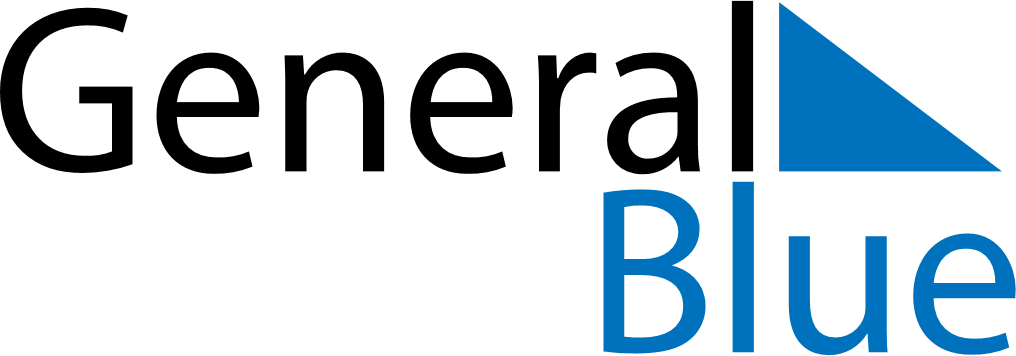 March 2024March 2024March 2024March 2024March 2024March 2024March 2024Fredericia, DenmarkFredericia, DenmarkFredericia, DenmarkFredericia, DenmarkFredericia, DenmarkFredericia, DenmarkFredericia, DenmarkSundayMondayMondayTuesdayWednesdayThursdayFridaySaturday12Sunrise: 7:11 AMSunset: 5:55 PMDaylight: 10 hours and 43 minutes.Sunrise: 7:08 AMSunset: 5:57 PMDaylight: 10 hours and 48 minutes.34456789Sunrise: 7:06 AMSunset: 5:59 PMDaylight: 10 hours and 52 minutes.Sunrise: 7:03 AMSunset: 6:01 PMDaylight: 10 hours and 57 minutes.Sunrise: 7:03 AMSunset: 6:01 PMDaylight: 10 hours and 57 minutes.Sunrise: 7:01 AMSunset: 6:03 PMDaylight: 11 hours and 2 minutes.Sunrise: 6:58 AMSunset: 6:05 PMDaylight: 11 hours and 6 minutes.Sunrise: 6:56 AMSunset: 6:07 PMDaylight: 11 hours and 11 minutes.Sunrise: 6:53 AMSunset: 6:09 PMDaylight: 11 hours and 15 minutes.Sunrise: 6:51 AMSunset: 6:11 PMDaylight: 11 hours and 20 minutes.1011111213141516Sunrise: 6:48 AMSunset: 6:13 PMDaylight: 11 hours and 25 minutes.Sunrise: 6:46 AMSunset: 6:15 PMDaylight: 11 hours and 29 minutes.Sunrise: 6:46 AMSunset: 6:15 PMDaylight: 11 hours and 29 minutes.Sunrise: 6:43 AMSunset: 6:17 PMDaylight: 11 hours and 34 minutes.Sunrise: 6:40 AMSunset: 6:19 PMDaylight: 11 hours and 38 minutes.Sunrise: 6:38 AMSunset: 6:21 PMDaylight: 11 hours and 43 minutes.Sunrise: 6:35 AMSunset: 6:23 PMDaylight: 11 hours and 48 minutes.Sunrise: 6:33 AMSunset: 6:25 PMDaylight: 11 hours and 52 minutes.1718181920212223Sunrise: 6:30 AMSunset: 6:27 PMDaylight: 11 hours and 57 minutes.Sunrise: 6:28 AMSunset: 6:29 PMDaylight: 12 hours and 1 minute.Sunrise: 6:28 AMSunset: 6:29 PMDaylight: 12 hours and 1 minute.Sunrise: 6:25 AMSunset: 6:32 PMDaylight: 12 hours and 6 minutes.Sunrise: 6:22 AMSunset: 6:34 PMDaylight: 12 hours and 11 minutes.Sunrise: 6:20 AMSunset: 6:36 PMDaylight: 12 hours and 15 minutes.Sunrise: 6:17 AMSunset: 6:38 PMDaylight: 12 hours and 20 minutes.Sunrise: 6:15 AMSunset: 6:40 PMDaylight: 12 hours and 25 minutes.2425252627282930Sunrise: 6:12 AMSunset: 6:42 PMDaylight: 12 hours and 29 minutes.Sunrise: 6:09 AMSunset: 6:44 PMDaylight: 12 hours and 34 minutes.Sunrise: 6:09 AMSunset: 6:44 PMDaylight: 12 hours and 34 minutes.Sunrise: 6:07 AMSunset: 6:46 PMDaylight: 12 hours and 38 minutes.Sunrise: 6:04 AMSunset: 6:48 PMDaylight: 12 hours and 43 minutes.Sunrise: 6:01 AMSunset: 6:50 PMDaylight: 12 hours and 48 minutes.Sunrise: 5:59 AMSunset: 6:52 PMDaylight: 12 hours and 52 minutes.Sunrise: 5:56 AMSunset: 6:54 PMDaylight: 12 hours and 57 minutes.31Sunrise: 6:54 AMSunset: 7:56 PMDaylight: 13 hours and 1 minute.